Učivo pro 2.ročník od pondělí 6.4. do středy 8.4.2020Dobrý den děti! Začíná předvelikonoční týden a každý den má nějaké značení, my si je každý den připomeneme.Pondělí  - Modré pondělí Prý  odvozeno od barvy látky, kterou se zdobily kostely – ale z němčiny se „blau“ dá přeložit i jako práce neschopný, což symbolizuje, že to byl tradičně volný den, kdy se nemělo pracovat.ČJ – Agáta – str.89/6 přepiš do sešitu Honzík  - str.18, cvičení 2Doplňovačka:Košík hu-, pět ža-, nebu- smutn-, dobr- obě-, višňov- sa-, sla-ký me-, bílá labuť, dobr- nápa-, málo bare-udělám dře-, zlatá ry-ka, dřevěná lo – ka, hodn- Fili-, zbořená ze-, pěkn- výle-, Š-kovná V- rka, pru-ký sva-, vstu- do jesk-ně, kalu- vody, dřevěn- kř-ž, bílá s- ženka, star- paře-, k-selá okurka, jasný m-síc, nákladní loď, jedovat- ha-, jarní pomlá- ka.Čítanka – str.111, odpověz na otázky pod básničkouMatematika – celá strana 2,  cvičení jedna nedělej, opakuj  násobení do čtyř.Napiš násobky a pošli foto přes whatssapDvou:--------------------------------------------------------------------------------------Tří : ----------------------------------------------------------------------------------------Čtyř:----------------------------------------------------------------------------------------Úterý -  Šedivé úterý někde označení Šedivé a někde Žluté – v obou případech se název odůvodňuje počasím typickým pro tuto dobu (v dubnu je proměnlivé počasí, a tak může být jak slunečno, tak zataženo). Šedivé prý i podle pavučin, které se měly pečlivě vymést z domu. ČJ  - Agáta – nalistuj si stranu 111, tam je opakování bě, pě, vě, mě Opiš a)  Dvanáct měsíců...........................................................................................………………………………………………………………………………………………..…………………………………………………………………………………………………..………………………………………………………………………………………………………………………………………………………………………………………………………………………………………………………………………………………………………Opiš a pak si vezmi pastelku jakou máš rád a podtrhni slova , která jsou  názvy osob, zvířat a věcí. Prozradím ti – právě jsi podtrhl/a  podstatná jména.Honzík – strana 19/1,2,3Matematika – strana 3 úvod do násobení pěti, cvičení 1,2.Násobení je opakované sčítání, to už víš. Prosím nakresli  velikonoční vajíčka do košíčku po pěti. Kresli malá vajíčka. Už víš, kolik jich bude na spodním řádku?1 .5 =2.5 =3.5 =4.5=5.5=6.5=7.5=8.5=9.5=10.5=Maminka má 3 děti a každému dítěti dá jednu pětikorunu. Kolik korun maminka dá dohromady všem dětem?     Příklad:-------------------------------------------------------------------------------------------------Odpověď:----------------------------------------------------------------------------------------------Čítanka  - 112,113    Prv: 2.tř. učebnice str. 45, PS str. 37 Středa -  Škaredá nebo Popeleční  středa tradice velí se naopak usmívat, protože by vám mohla špatná nálada vydržet po zbytek roku.Agáta – str.90, úvod do učiva SLOVNÍ DRUHY. Podstatná jména   Přídavná jménaZájmenaČíslovkySlovesaPříslovcePředložkySpojkyČásticeCitoslovceVe druhém ročníku se budeme učit jen některé.Podstatná jména  jsou názvy osob, zvířat a věcí, dějů a vlastností, ukazujeme na ně TEN, TA, TO.Napiš názvy -Osob:--------------------------------------------------------------------------------------------------------Zvířat:--------------------------------------------------------------------------------------------------------Věcí:----------------------------------------------------------------------------------------------------------Představ si, že na něco, někoho ukazuješ. Např. tatínek, maminka, dítě. Vymysli sám/a.Ten      ………………………… Ta   ……………………………To………………………….Matematika - dokonči stranu 3. Nauč se prosím násobilku pěti zpaměti. Říkej násobky 0,5,10….. Můžeš spočítat v pokladničce pětikoruny a použij násobilku, na cestě kamínky po pěti, v kuchyni brambory po pěti, na zahradě větvičky, vajíčka po pěti na ošatku….Ve středu pošlu  zase malé testíky k procvičení učiva z matematiky.Čítanka - str.114  přečtěte si básničky (naučte se kluci jednu z nich), kdo bude chtít čtení str.115 Malování kraslic a malé čtení o zvycích dolePřeji krásné Velikonoce v klidu a ve zdraví.  Děkuji vám za spolupráci.VELIKONOCEVelikonoce jsou nejvýznamnější křesťanský svátek – oslava zmrtvýchvstání Ježíše Krista. K tomu podle křesťanské víry došlo třetího dne po jeho ukřižování. Kristovo ukřižování se událo kolem roku 33. Slovanský název svátku Velikonoce se vztahuje na „velkou noc“, v níž byl Ježíš vzkříšen.Velikonoční symbolyBeránek V křesťanství je beránek jedním ze symbolů Ježíše Krista, neboť obrazně podle křesťanské víry on je beránek obětovaný za spásu světa. Kříž Je jedním z křesťanských symbolů, protože Kristus byl odsouzen k smrti ukřižováním. Vajíčko Je symbol nového života, neboť samo zárodek života obsahuje.Zajíček Má zřejmě původ v pohanských rituálech oslavujících příchod jara. Symbolika zajíce pochází z tradice oslav pohanské bohyně plodnosti Eostre. Podle legendy bohyně Eostre proměnila ptáčka, který umrzl ve vánici, v zajíce. On pak z vděčnosti každé jaro kladl vejce jako pták. Velikonoční tradice V Česku je prastarou tradicí hodování a pomlázka.Na Velikonoční pondělí ráno muži a chlapci chodí po svých známých a šlehají ženy a dívky pomlázkou vyrobenou z vrbového proutí. Podle tradice pronášejí koledy. Ženy dávají mužům barevná vajíčka jako symbol díků a prominutí. Pověst praví, že dívky mají být na Velikonoce vyšlehány, aby zůstaly po celý rok zdravé a zachovaly si plodnoPašijový týden Květná neděle Modré pondělí Šedivé úterý Škaredá středa (sazometná, vymetaly se komíny) Zelený čtvrtek (jedla se zelená strava, aby byl člověk po celý rok zdravý, naposledy se rozezněly zvony a „odlétly do Říma“, chlapci chodili s řehtačkami a klapačkami) Velký pátek (v tento den se měly otevírat hory, které vydávaly své poklady, nesmělo se hýbat zemí – rýt, kopat, okopávat, ani prát prádlo, protože by bylo namáčené do Kristovy krve Bílá sobota Velikonoční neděle a  Velikonoční pondělí                    Slepičky na koledu – nápad od paní uč. Lenky Veselé
Budete potřebovat: barevné kartony, nůžky, tužku, pastelky a fixy, lepidlo a pohyblivá očička. 

Postup: 
Z barevného kartonu vystřihněte 2krát stejné slepičí tělíčko vejčitého tvaru. Na jedno tělíčko nakreslete pastelkami jednoduchý vzor (puntíky, kolečka, proužky, čárky nebo srdíčka) a vybarvěte ho pastelkami nebo barevnými fixy v tónech základní barvy. Na druhou část slepičky napište fixem text přáníčka nebo velikonoční koledy. 

Nalepte na rub pomalované části křidélka a hřebínek. Zobáček uprostřed a šikmo do stran narýhněte podle obrázku, aby se karton dal dobře přeložit a nelámal se. Zobáček poskládejte a nalepte ho, stejně jako pohyblivá plastová očička (pokud nemáte plastová očička, můžete je nakreslit černým fixem na malé bílé kolečko z papíru a nalepit). 

Do spodní části vystřihněte otvory na prstíky, stejné otvory na stejném místě vystřihněte i do zadní strany s textem tak, že je k sobě přiložíte stejně, jak budou později slepené. Otvory nakreslíte tužkou podle těch vystřihaných i na zadní stranu a nakonec je vystřihnete. Obě části tělíčka slepte k sobě tak, aby přední stranu tvořilo tělíčko slepičky a na zadní straně byl text, mezi nimi budou vlepená křidélka a hřebínek. 

Do otvorů dítě vsune prstíky, se kterými pohybuje jako s nožičkami a přitom odříkává velikonoční koledu. Taková koleda bude mít určitě všude velký úspěch! Začátek formuláře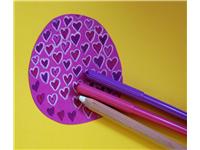 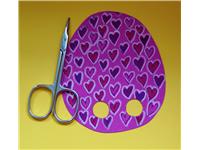 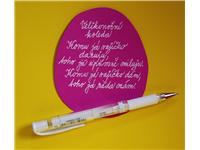 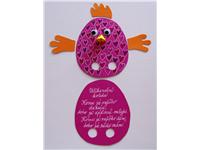 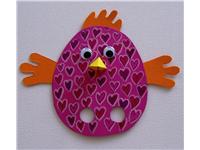 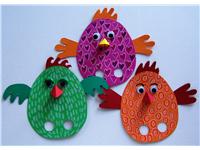 